附件一二级注册人员新版电子注册证书式样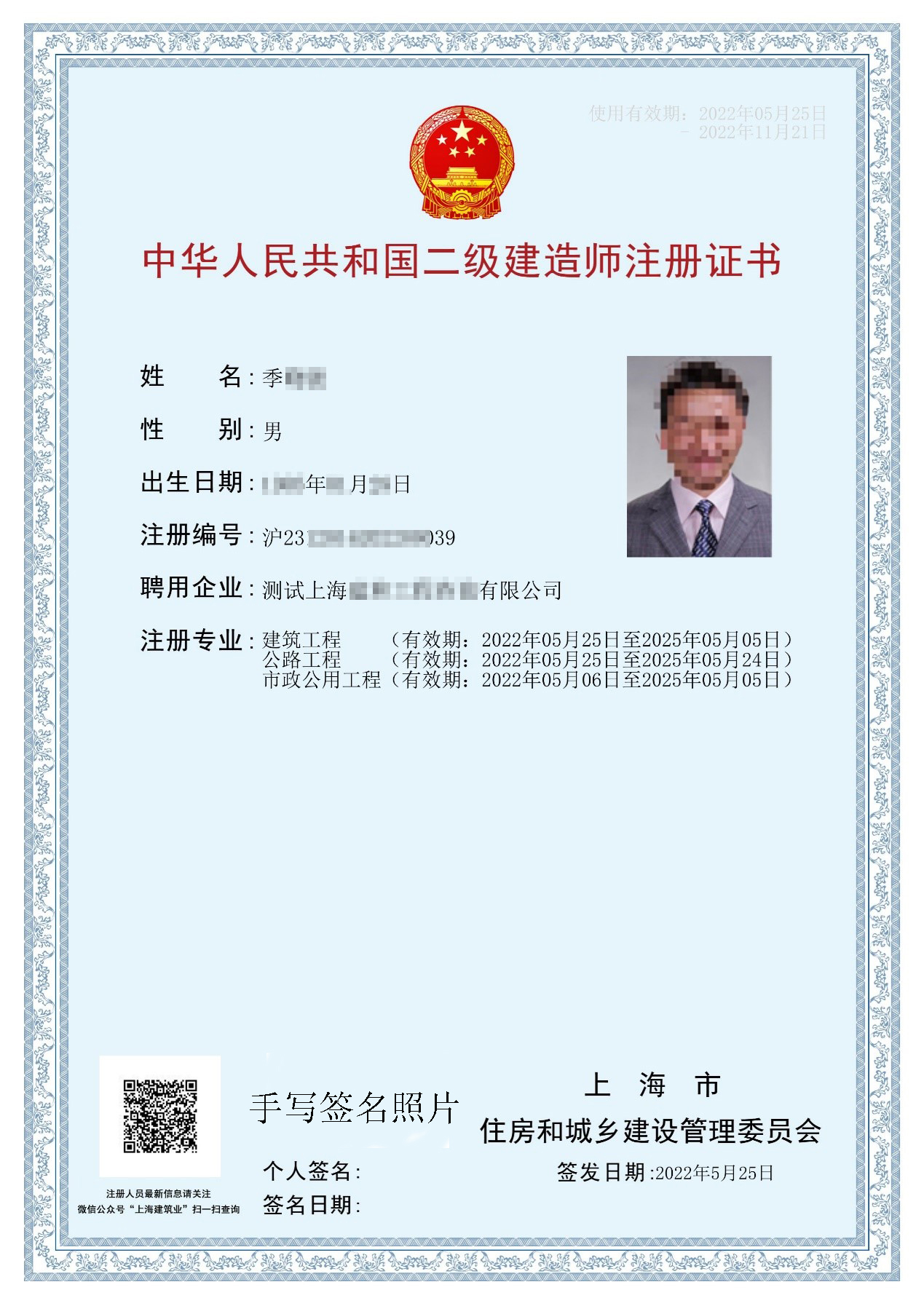 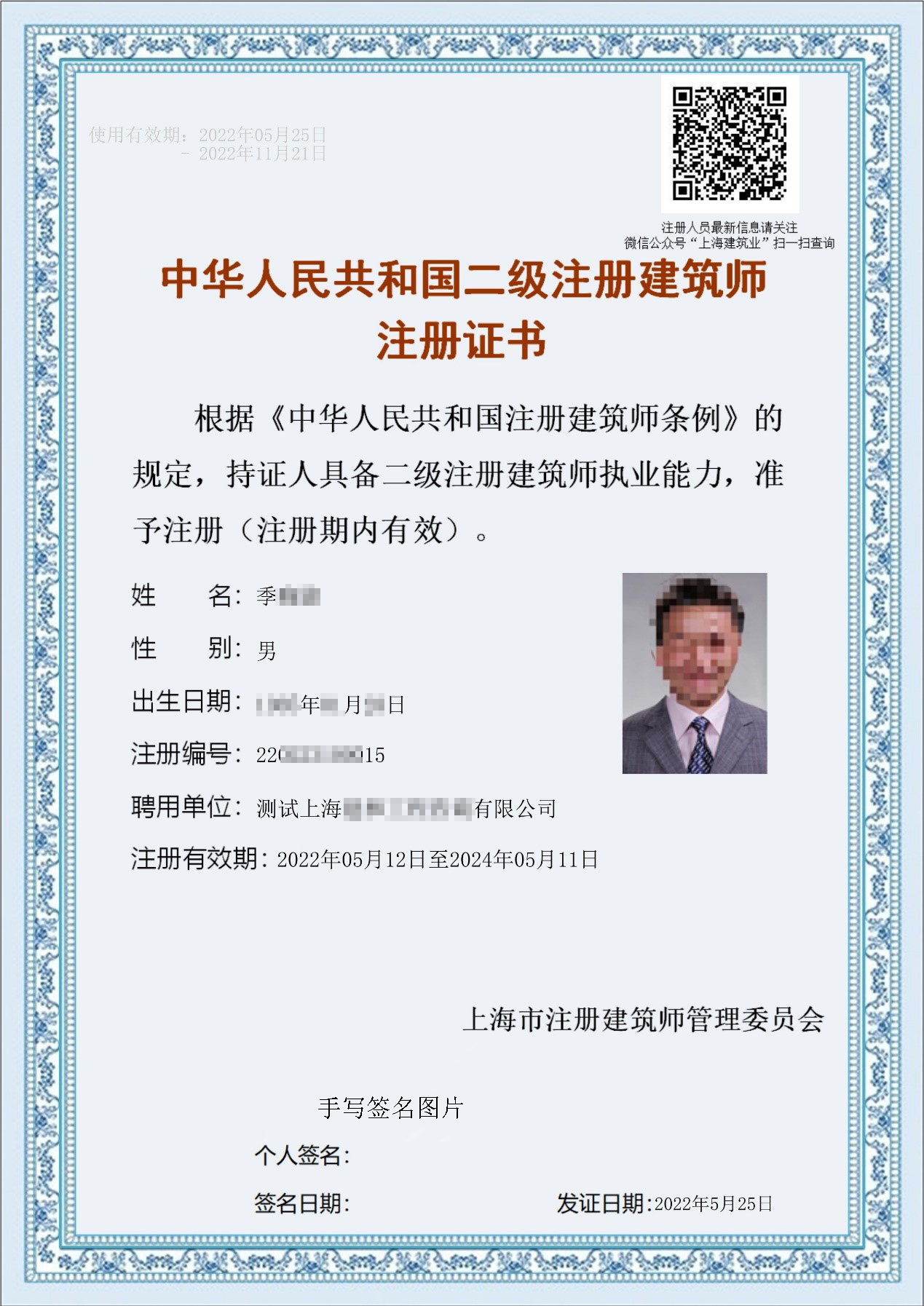 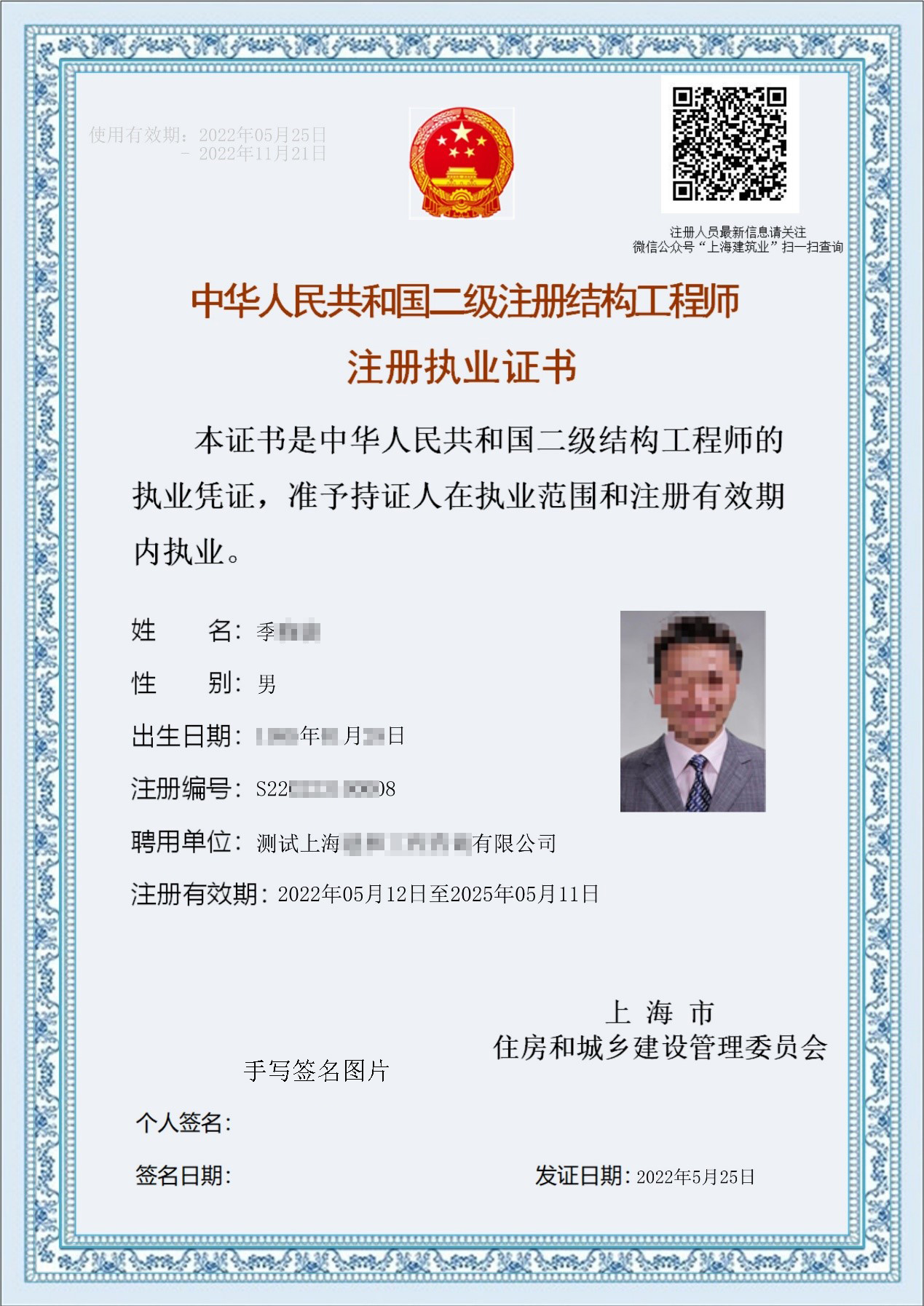 